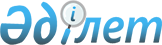 О внесении изменений в решение акима города Костаная от 10 февраля 2014 года № 2 "Об образовании избирательных участков на территории города Костаная"
					
			Утративший силу
			
			
		
					Решение акима города Костаная Костанайской области от 5 сентября 2014 года № 3. Зарегистрировано Департаментом юстиции Костанайской области 1 октября 2014 года № 5104. Утратило силу решением акима города Костаная Костанайской области от 16 ноября 2018 года № 3
      Сноска. Утратило силу решением акима города Костаная Костанайской области от 16.11.2018 № 3 (вводится в действие по истечении десяти календарных дней после дня его первого официального опубликования).
      В соответствии со статьей 23 Конституционного закона Республики Казахстан от 28 сентября 1995 года "О выборах в Республике Казахстан" по согласованию с городской избирательной комиссией РЕШИЛ:
      1. Внести в решение от 10 февраля 2014 года № 2 "Об образовании избирательных участков на территории города Костаная" (зарегистрировано в Реестре государственной регистрации нормативных правовых актов под № 4493, опубликовано 27 марта 2014 года в газете "Наш Костанай") следующие изменения:
      в приложении к указанному решению изменить границы избирательных участков № 43, № 74 согласно приложению к настоящему решению.
      2. Контроль за исполнением настоящего решения возложить на руководителя государственного учреждения "Аппарат акима города Костаная".
      3. Настоящее решение вводится в действие по истечении десяти календарных дней после дня его первого официального опубликования.
      Избирательный участок № 43
      В границах: территория микрорайона "Костанай-2".
      Входят дома: по улице Автозаводская № 2/30, 4/2, 4/6, 4/12, 4/16, 4/18, 20, 22, 29; по улице Белинского № 3, 5, 7, 10, 11, 12, 13, 14, 15, 16, 17, 18, 22, 23, 24, 26, 30, 31, 31 а, 32, 34; по улице Жуковского № 1, 2, 4, 5, 6, 7, 8, 9, 10, 11, 12, 13, 14, 15, 16, 17, 18, 19, 20, 21, 22, 25, 27, 31, 33, 35, 37, 41, 43, 45, 47, 49, 51, 53; по 1 улице Жуковского № 2, 4, 6; по 1 проезду Жуковского № 1, 2, 3, 4, 6; по улице Крупской № 2, 3, 5, 6, 7, 9, 9/1, 9/3, 9/5, 9/7, 9/9, 9/11, 9/13, 9/17, 9/19, 9/21, 9/23, 9/25, 9/27, 9/31, 9/33, 9/37, 9/39, 9/45, 9/47, 9/49, 9/51, 9/53, 9/55, 9/57, 9/61, 9/65, 9/67, 9/69, 9/71, 9/73, 9/75, 9/77, 9/79, 9/81, 9/83, 9/85, 9/87, 9/91, 9/93, 9/97, 9/101, 9/103, 9/107, 9/109, 9/111, 9/113, 9/114, 9/115, 11, 12, 13, 13/3, 13/9, 13/11, 13/13, 13/15, 13/17, 13/21, 14, 15, 16, 17, 18, 20, 21, 22, 23, 24, 25, 26, 27, 29, 30, 31, 33, 35, 37, 39; по улице Мира № 1, 3, 4, 5, 7, 11, 13, 15, 17, 17 а, 17/13, 13 а, 19, 19/2, 19/3, 29, 61; по 3 проезду Мира № 3; по улице Некрасова № 1, 2, 4, 5, 6, 7, 8, 9, 9/5, 9/7, 10, 11, 11/2, 11/6, 13, 13/1, 13/3, 15, 15/4, 15/6, 16, 17, 17/5, 18, 19, 19/4, 19/6, 19/8, 20, 21, 21/1, 21/3, 21/5, 21/7, 22, 23, 23/2, 23/4, 23/6, 23/8, 25, 25/1, 25/3, 25/7, 26, 27, 27/2, 27/4, 27/6, 27/8, 28, 29, 30, 32, 34, 57, 57/2; по 1 проезду Некрасова № 11/4; по 3 проезду Некрасова № 19/2; по 4 проезду Некрасова № 21, 23, 21/1, 21/3, 21/7, 23/4, 23/8; по улице Промышленная № 5, 11; по улице Солнечная № 1, 1/5, 2, 3, 3/4, 3/7, 4, 4/3, 5, 6, 6/4, 6/6, 7, 8, 8/1, 8/5, 9, 10, 10/2, 10/4, 10/6, 10/8, 10/10, 11, 12, 13, 13 г, 14, 15, 15/3, 16, 17, 17 а, 17/1, 17/3, 17/5, 17/7, 17/9, 17/15, 18, 19, 19 а, 19/3, 19/4, 19/5, 19/6, 19/11, 19/17 а, 19/19, 20, 21/5, 21/7, 21/21, 22, 22 а, 23, 24, 27, 28, 28/19, 29, 31, 32, 33, 34, 35, 36, 37, 37/13, 37/17, 38, 39, 41, 45, 46, 46 а, 46 б, 47, 49, 50, 51, 52, 53, 55, 57, 61/1, 62, 63, 65, 65/1, 65/2, 66, 67, 67/1, 67/3, 67/5, 78, 82, 86; по улице Самал № 3/36, 3/42, 14/2, 34, 10, 11, 13, 14, 17, 19, 19/17 а, 24, 25, 26, 28, 3, 32, 38, 6/6, 8; по улице Вишневая № 2, 3, 5, 6, 10, 10/8, 12, 16, 17, 19; по улице Кайнар № 10, 12/4, 19/3, 10  а, 12, 15, 17, 3; по улице Раздольная № 8, 9, 12, 13, 18, 20, 21, 23; по улице Кленовая № 1 г, 3, 3/4, 3/20, 3/28, 3/34, 3/46, 5, 5/1, 5/13, 5/19, 45; по улице 6 Солнечная № 1, 3, 4, 8, 15, 17, 19, 23, 25, 29; по улице 7 Солнечная № 2, 6, 11, 12, 14, 16, 18, 20, 24, 28, 30, 32, 36, 40, 42; по улице 8 Солнечная № 3, 5, 7, 13, 15, 17, 19, 23, 25, 31, 33, 37, 39, 41; по улице Аксу № 9, 11, 13, 13 г, 17, 27, 28/15, 28/17; по улице Студенческая № 6, 19, 19/17 а, 19/1 в, 19/15, 19/25, 21, 21/21, 37, 37/17, 48, 54, 56, 58; по улице 11 Солнечная № 23, 38; по проезду 1 Солнечный № 1, 4/3, 4, 5, 5/13, 7, 10/6, 17/1, 34; по улице Локомотивная № 8/5, 10, 10/8; по проезду 3 Солнечный № 3, 13, 19/4, 21, 21/3, 37/17, 38/28, 38/34, 40/3, 40/5, 40/9; 40/15, 40/17; по проезду 4 Солнечный № 9, 11, 12, 17, 22, 23, 25; по проезду 5 Солнечный № 1, 2, 3, 4, 7, 10, 11, 18, 24, 28; по проезду 6 Солнечный № 3, 4, 8, 11, 11/6, 16, 21, 23, 25, 26, 27, 28; по проезду 7 Солнечный № 7, 11, 12, 13, 15, 16, 18, 22, 24, 26; по улице Спартака № 1, 3, 3 а, 4, 5, 6, 7, 8, 9, 9/1, 10, 11, 11 а, 11/2, 11/4, 12, 13, 13/1, 13/3, 14, 15, 15/2, 15/4, 16, 17/1, 17/3, 19/2, 19/4, 19/14, 21, 21/1, 21/3, 22, 23, 23/4, 23/6, 24, 24/1, 24//3, 24/5, 24/7, 24/9, 24/10, 24/13, 24/14, 24/15, 24/17, 24/20, 25/1, 26, 27, 27/2, 27/4, 28, 28/1, 28/15, 29, 29/1, 30, 30/6, 30/12, 30/14, 32, 32/3, 32/11, 34, 34/8, 34/16, 36, 36/1, 36/3, 36/5, 36/7, 36/9, 36/9 а, 36/11, 36/15, 38, 38/2, 38/4, 38/6, 38/8, 38/10, 38/12, 38/16, 40, 40/1, 40/3, 40/7, 40/9, 40/11, 42, 42/2, 42/4, 42/8, 42/10, 42/12, 42/14, 44, 47; по проезду 1 Спартака № 9/1, 17/1, 17, 24, 9; по проезду 3 Спартака № 19/2; по проезду Спартак 5 № 40/11, 42; по улице Спортивная № 2, 3, 5, 7, 8, 9, 10, 11, 12, 13, 14, 15, 16, 17, 18, 19, 20, 21, 22, 23, 24, 24/2, 25, 26, 26/1; по улице Станционная № 1, 2, 3, 3 а, 3/4, 4, 5, 6, 7, 8, 10, 11, 12, 12/9, 12/13, 12/15, 14, 14/1, 14/2, 14/8, 14/26, 14/32, 16, 18, 22, 24, 28, 30, 34, 36, 38, 39, 39/23, 40, 40/7, 42, 42/2, 46, 46/2, 46/8, 48, 48/1, 50, 54, 54 а, 54 б, 54/1, 54/1 а, 54/5, 54/6, 54/8, 54/10, 60, 62, 64, 66, 72, 72/2, 74, 76, 78, 80, 82; по 1 улице Станционная № 8, 10, 13, 14, по улице 3 Станционная № 3; по проезду 1 Станционный № 1, 1/1, 1/4, 2, 3, 4, 5, 6, 7, 8, 9, 11, 12, 12/3, 12/5, 12/9, 13, 14/2, 14/6, 14/11, 14/12, 14/14, 14/34, 15/2; по проезду 2 Станционный № 1, 2, 3, 4, 6, 7, 8; по проезду 3 Станционный № 1, 2, 3, 3/4, 4, 5, 6, 9, 38, 38/2, 38/4, 38/8, 38/28, 38/37, 40/3; по проезду 4 Станционный № 1, 2, 3, 4, 5, 8, 10; по проезду 6 Станционный № 1; по улице Степная № 4, 5, 8, 9, 10, 10 а, 17, 20, 21, 25, 26, 27, 29, 35, 41; по улице Тургенева № 3, 4, 5, 6, 7, 7/1, 8, 9, 10, 10/1, 11, 11/5, 11/9, 11/11, 11/13, 11/15, 11/19, 11/23, 12, 13, 13 а, 13/2, 13/3, 13/4, 15, 15/1, 15/5, 17, 17/2, 17/6, 18, 19, 19/1, 19/3, 19/5, 20, 21, 21/2, 21/4, 21/6, 21/7, 22, 23, 23/1, 23/3, 23/5, 24, 25, 25/4, 25/7, 26, 27, 27/1, 27/3, 27/5, 28, 29, 29/2, 29/6, 29/8, 30, 31, 32, 34, 38, 40; по улице Химиков № 2, 2 а, 6, 8, 9, 11, 12, 13; по 1 улице Химиков № 1, 2, 4, 5, 5/1, 7, 12, 14, 16, 16/7, 22; по 2 улице Химиков № 18, 18/7, 20, 20/10, 22, 24, 24/1, 25, 26; по проезду 1 Химиков № 1, 2, 3, 4, 5, 7, 8, 10, 12, 14, 16, 16/1, 16/7; по проезду 2 Химиков № 3, 11, 16/9, 18, 18/7, 20, 20/10, 22, 24, 25, 26; по улице Энгельса № 3, 4, 5, 6, 7, 9, 10, 15, 18, 20, 22, 23, 23 а, 24, 24/1, 25, 26, 27, 27/2, 28, 29, 30, 31, 31 а, 32, 33, 33/2, 37, 38, 39, 40, 41, 42, 42/2, 42/4, 42/6, 42/10, 43, 44, 44/1, 44/3, 44/5, 44/7, 44/11, 44/15, 44/21, 46, 48, 52, 52 а, 54, 56, 60, 64, 68, 70, 74, 76, 80, 82.
      Местонахождение участка: г.Костанай, ул. Белинского, 5, здание государственного учреждения "Средняя школа № 122 отдела образования акимата г. Костаная".
      Избирательный участок № 74
      В границах: от границы 6 микрорайона по улице Карбышева до улицы Волынова, по улице Волынова через территорию 7 микрорайона, включая дома № 14, 15, 16, 17, 21, 25 этого микрорайона, до улицы Чкалова, по улице Чкалова вдоль границы территории государственного коммунального предприятия "Костанай Су" до улицы Волынова, по улице Волынова через территорию микрорайона в границах улицы Генерала Арстанбекова, включая дома, расположенные на этой улицы, до границы 6 микрорайона, вдоль границы 6 микрорайона до улицы Карбышева. Входят дома: № 1, 2, 3 а, 3, 34, 5, 53, 6, 6 а, 71, 72, 8, 82; микрорайона 6; № 14, 15, 16, 17, 17 а, 19, 21, 25 микрорайона 7; по улице Генерал Арстанбеков № 3, 3 а, 5, 8 а, 9, 9 а, 13 а, 14, 15, 15/2, 17, 19, 21, 26.
      Местонахождение участка: г. Костанай, 7 микрорайон, здание государственного учреждения "Средняя школа № 10 отдела образования акимата г. Костаная".
					© 2012. РГП на ПХВ «Институт законодательства и правовой информации Республики Казахстан» Министерства юстиции Республики Казахстан
				
 А. Ахметжанов
СОГЛАСОВАНО: 
Председатель городской 
избирательной комиссии 
_________________ В. Макерова Приложение
к решению акима города Костаная
от 5 сентября 2014 года
№ 3